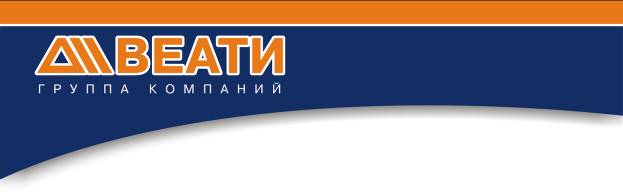 /Veati Group of Сompanies/ul. Ternopolskaya, 6, 5th floor Chelyabinsk 454080Russian FederationTel/Fax: (351) 211-46-51E-mail: veati-stroy@mail.ru OOO VEATI-STROY has over 14 years of experience in installation of various types of roofs, rooflights, smoke vents. It is an authorized roofing contractor of PROTAN-RUS, TekhnoNIKOL, Sika, PLASTFOIL Companies. It is also a member of the National Roofing Union.The main element of reliability of our roofs is a polymer roofing membrane of various brands (depending on the roof type). Our membranes can withstand extreme temperatures (- 50° C) as well as strong sunlight exposure and water accumulation. They have over 25 years of service life. They are extremely durable, totally safe, with easy installation and maintenance. Our system does not require cleaners, solvents, or adhesives, and that has put an end to many problems. Our roof is made of basically inflammable material (G1 flammability class).Ageing. The membranes are operated for over 25 years in the harsh climate of Scandinavia and Russia. The minimum service life of Protan SE 1.2 mm membrane is 25 years. Since the impact of water runoff shows itself from the top of the roof downward, a thicker Protan SE 1.6 mm membrane has a longer service life. The use of lighter colors reduces surface temperatures, and therefore reduces membrane ageing.Slip-resistant surface. As its standard, Protan membrane has a unique, slip-resistant surface. Compared to non-textured materials, this guarantees safety, especially when roofing is carried out during wet weather. Low temperature flexibility. Protan SE was developed in Norway, where winter temperatures can be extremely low. It is used in the Arctic conditions of Norway, Finland, Sweden and Iceland.Water vapor transmission. PVC membranes are water vapor transmission systems. The combination of a water vapor transmission membrane and mechanical fasteners provides the ideal solution for water vapor pressure reduction and reliable insulation.Safety. Unlike other roofing techniques (e.g. with gas flare, or solvents) PVC membranes are welded with hot air, which guarantees a homogeneous, fully leak-proof, solid surface, without inflammation and other risks. This provides effective seam strength with minimal risk.Weldability. The welded coating is as solid as the membrane itself. Generally, the linear roofing sheets are welded with a semi-automatic welding machine, that optimizes the temperature, speed, and pressure, at which two membrane surfaces are fused together. Manual welding is used where the sheets end, or at the exit points of technological structures. Welding is performed by heating the upper and lower layers of the membrane and simultaneously pressing one surface to another. The seam is formed immediately. Welding during wet and frosty weather is possible, as hot air dries, and warms both surfaces before welding. Additional welding can be performed at any time during membrane service.We offer:
- complex solutions for roofing systems;
- detailed elaboration, project optimization;
- effective installation of roofing systems by authorized teams;
- reliable, productive, long-term cooperation.Table of Main Properties of MaterialsSome roofing types Traditional roof system				Inverted roof system(Mechanically fastened)	(Accessible green roof)       	Ballast roof system		           Inverted roof system (Accessible)Our objects:– Vysota 239 Pipe Electric Welding Workshop Сomplex, OAO CHTPZ – 100,000 m2, 2009–2010
– Pig Farm Complex, Ariant Agricultural Company – 300,000 m2, 2015–2016– Yuzhnouralskiy Transport and Logistics Complex – 14,400 m2, 2015– Forpost Logistics Center, Chelyabinsk, ul. Radonezhskaya – 21,000m2, 2015– Stamp Welded Pipeline Components Plant, OAO CHTPZ – 23,540m2, 2014– Recreation Complex, Chelyabinsk, pr. Pobedy – 1,600 m2, 2014– KIA Auto Center, Chelyabinsk, ul. Br. Kashirinyh – 1,800 m2, 2014– OAO Fortum, Chelyabinsk – 17,000 m2, 2013– Workshop No. 3 of the Rolling Mill Building, OAO CHMK, Chelyabinsk – 15,030 m2, 2013– Sberbank of Russia, Chelyabinsk – 3,000 m2, 2013– ZAO Energy Engineering Structures Plant, Yuzhnouralsk – 20,800m2, 2012– Novatek, Chelyabinsk – 3,200 m2, 2012– The roof of MAGNIT Supermarket, Miass – 3,100 m2, 2011– The roofs of OAO CHTPZ buildings – 1,000 m2, 2010– Reconstruction of Workshop No. 4, OAO Trubodetal – 4,500 m2, 2009– OAO MMK Stan 5000, Magnitogorsk – 5,500 m2, 2009– Polymer Coating Line Workshop No. 2, OAO MMK; Magnitogorsk – 4,300 m2, 2008– The roof of Tander Regional Distribution Center, poselok Esaulskiy – 8,000 m2, 2008– Trade Office Сomplex, ul. Kozhzavodskaya, Chelyabinsk – 7,500m2, 2008– Inverted accessible roof with high mechanical load capacity of the underground parking lot of 16-storey building at the intersection of ul. Kurchatova and ul. Vitebskaya, Chelyabinsk – 2008– The roof of Multifunctional Sport Complex, ul. Vitebskaya, Chelyabinsk – 2,700 m2, 2008– Megapolis Entertainment Complex, Chelyabinsk – 3,500 m2, 2007– Molniya Trade Center, Chelyabinsk, ul. Molodogvardeytsev, 7 – 21,500 m2, 2007– The roof of Molniya–CHMZ Trade Center – 2,800 m2, 2006– The roof of BMW Auto Center – 4,500 m2, 2006– The roof of the Eighteenth Arbitration Court of Appeal – 1,300 m2, 2006– Holiday Inn Hotel, ul. Naberezhnaya, Chelyabinsk – 1,000 m2, 2006– Administrative and Cultural Center, in the area of ul. Kirova, ul. Kommuny, ul. Tsvillinga, and ul. K. Marksa, Chelyabinsk – 2,100 m2, 2006– The roof of Medical Center, OAO CHTPZ – 1,150 m2, 2005– Warm storage warehouses, ZAO Forpost Warehouse Complex – 6,200 m2, 2005– The roof of Volvo Service Center – 1,500 m2, 2005– Manufacturing premises, Linda Furniture Factory – 2,000 m2, 2004All the objects, which we worked at, are operated in fairly rough conditions, and none of them has any prerequisites for roof quality loss. We are proud of our work, and we are confident that roof leak issues will not affect our clients in the coming decades.Also, OOO VEATI-STROY offers rooflights and profile sheets installation services.At the present, rooflights installation has been made at the following objects:– Vysota 239 Pipe Electric Welding Workshop Сomplex, OAO CHTPZ, 2010– Building No.14, OOO Metropolis Company, Kurgan, 2010We always use the latest technologies in our work. In the course of work, our company has built a team of professionals, we have our own material and technical base. All of these allow us to always find optimal solutions to any construction projects, and to reduce the time and cost of work.Property/MaterialSEGGBGGGTLength (m)2015151010Width (m)1;22222Height (m)1,2; 1,61,51,51,62,4Weight (kg/m2)1,4; 1,751,651,652,152,5Tensile strength, H/50mm, min: - at length>1100>450>450>600>600Tensile elongation, %, >15>180>180>200>200Puncture resistance (EPS=20kg/m3), H>350>200>200>250>250Water absorption 24 hrs., %, by weight, max0,30,30,30,30,3Watertightness Р=0,5 MPa 10 minWatertightWatertightWatertightWatertightWatertightWater vapor transmission (g x m2 x h x P)51*10-632*10-632*10-621*10-617*10-6Radius of curvature, beam R=5+0,2mm (T= minus 50°C)Absence of cracking and disintegrationAbsence of cracking and disintegrationAbsence of cracking and disintegrationAbsence of cracking and disintegrationAbsence of cracking and disintegrationThermal stability – (T= plus 80°C) axial/transverse %0,2/0,10,3/0,350,3/0,350,3/0,350,3/0,35Linear change (T= plus 70°C+2,0°C) 6 hrs., %0,50,70,70,50,5The Fire Safety Certificate No. ССПБ.NO.ОП014.В.00478/479/495/491, dd. June 21, 2004The Fire Safety Certificate No. ССПБ.NO.ОП014.В.00478/479/495/491, dd. June 21, 2004The Fire Safety Certificate No. ССПБ.NO.ОП014.В.00478/479/495/491, dd. June 21, 2004The Fire Safety Certificate No. ССПБ.NO.ОП014.В.00478/479/495/491, dd. June 21, 2004The Fire Safety Certificate No. ССПБ.NO.ОП014.В.00478/479/495/491, dd. June 21, 2004The Fire Safety Certificate No. ССПБ.NO.ОП014.В.00478/479/495/491, dd. June 21, 2004Flame spread class12222Combustibility class14443Flammability class 23333